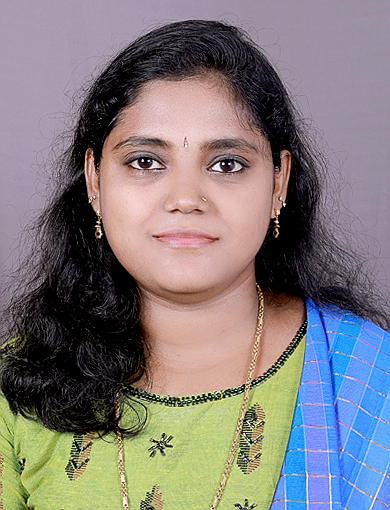 Smisha M A+91 9946560670smishaashok@gmail.comDetailsDoB: 11.04.1991Sex: FemaleNationality: IndianOfficial AddressSmisha M AAssistant ProfessorDepartment of MathematicsSt. Michael’s College, Cherthala688524REsidential AddressIshaansKalavamkodamCherthala688524Doctor of Philosophy (Ph.D.) (2022)From Cochin University of Science and TechnologyThesis: “Embedding of Amalgam of Some Class ofΓ-semigroups and Rees Matrix Semigroups”Guide: Prof. (Dr.) P G Romeo, CSIR Emeritus ScientistM.Sc. Mathematics (2013)From Cochin University of Science and TechnologyB.Sc. Mathematics (2011)From Christ College, Irinjalakkuda, ThrissurSt. Michael’s College, Cherthala, Assistant Professor13.10.2015 – ….Carmel College, Mala, Assistant Professor on Contract09.08.2013 – 31.03. 2014CUSAT, School of Engineering, Assistant Professor on Contract02.07.2013 – 08.08.2013PublicationsP.G. Romeo, Smisha M A: Embedding of Rees Matrix Semigroup Amalgam, Proceedings of International Conference on Semigroup, Algebra and Applications, September 2015 pp: 31-41 P.G. Romeo, Smisha M A: On matrix semigroups and matrix semigroup amalgams, International Journal of Research and Analytical Reviews, May 2019, Vol 6, Issue 2, 452-456 P.G. Romeo, Smisha M A: On the embedding of Γ-semigroup amalgam, Malaya Journal of Mathematik, January 2021 P.G. Romeo, Smisha M A: On the embedding of Γ-semigroup amalgam using partial Γ-groupoids, Advances in Algebra, June 2021P.G. Romeo, Smisha M A: Rees matrix semigroup over a Γ-semigroup, Bull. Cal. Math. Soc., 114, (2) 115–124 (2022)